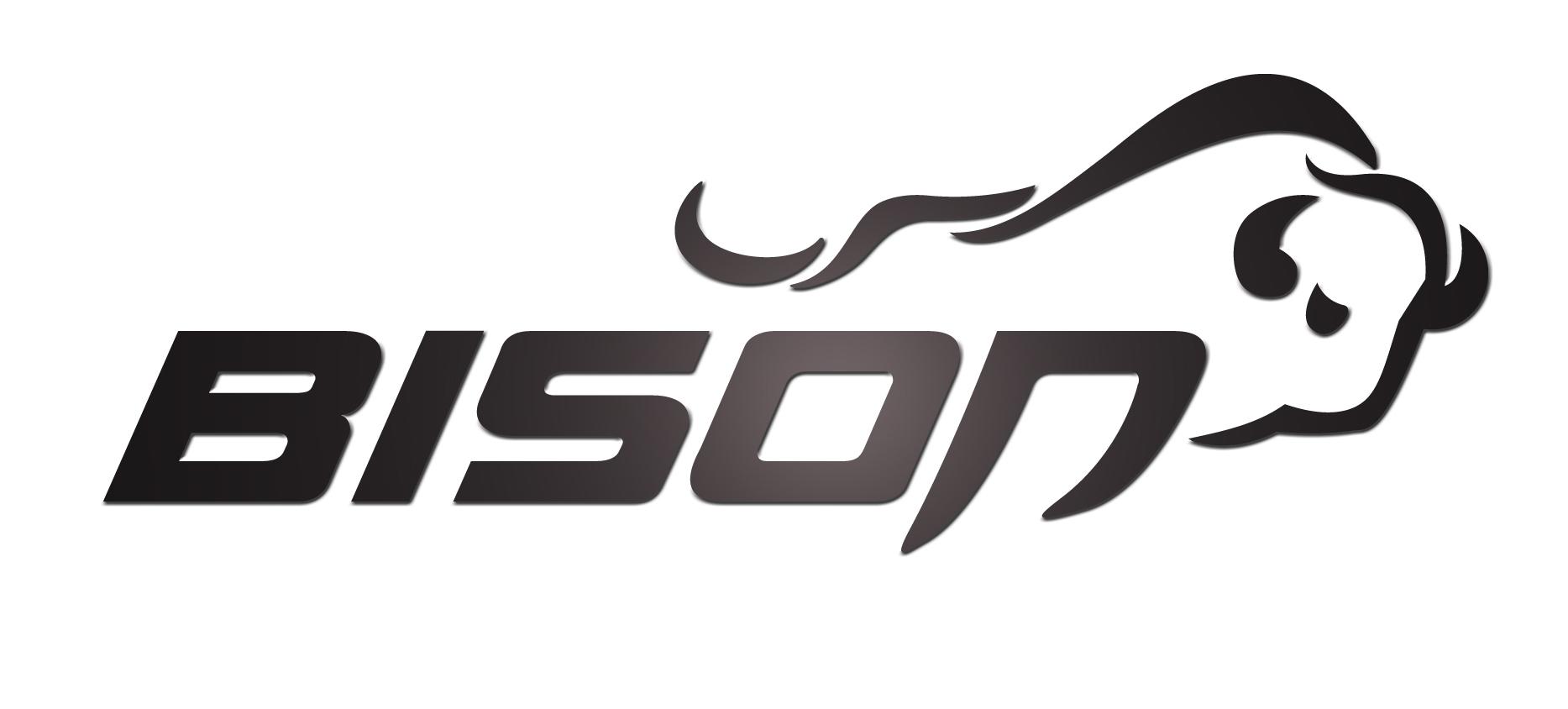 Bison Power Schedule 2019-2020Bison Pride Session #1 For the Week of Monday . . . .	Week #1:  September 16Week #2:  September 23Week #3:  September 30Week #4:  October 7Week #5:  October 14Week #6:  October 21--11:15 Dismissal Thursday,Oct. 24Week #7:  October 28--11:15 Dismissal Thursday, Oct. 31Week #8:  November 4Week #9:  November 11Week #10:  November 18No Bison Power/Power Hour the week of November 25 due to the Holiday Bison Pride Session #2 For the Week of Monday . . .Week #1:  December 2Week #2:  December 9Week #3:  December 16December 23-January 3 Christmas BreakWeek #4:  January 6Week #5:  January 13 Week #6:  January 20--No school Mon. Jan. 20 for MLK DayWeek #7:  January 27Week #8:  February 3Week #9:  February 10Week #10:  February 17:  11:15 Dismissal Thursday, Feb. 20  Bison Pride Session #3 For the Week of Monday . . .Week #1:  February 24Week #2:  March 2Week #3:  March 9Week #4:  March 16Spring Break Week of March 23Week #5: March 30Week #6:  April 6Week #7:  April 13--No School Mon. April 13Week #8:  April 20Week #9:  April 27Week #10:  May 4***Bison Power Ends Thursday, May 7